
Health Department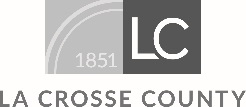 
Health DepartmentMEETING AGENDA/MINUTESMEETING AGENDA/MINUTESMEETING AGENDA/MINUTESMEETING AGENDA/MINUTESMEETING AGENDA/MINUTESMEETING AGENDA/MINUTESMEETING AGENDA/MINUTESMEETING AGENDA/MINUTESMEETING AGENDA/MINUTESMEETING AGENDA/MINUTES
Health Department
Health DepartmentMEETING:  Western Wisconsin Breastfeeding Coalition (WWBC) MeetingMEETING:  Western Wisconsin Breastfeeding Coalition (WWBC) MeetingMEETING:  Western Wisconsin Breastfeeding Coalition (WWBC) MeetingMEETING:  Western Wisconsin Breastfeeding Coalition (WWBC) MeetingMEETING:  Western Wisconsin Breastfeeding Coalition (WWBC) MeetingMEETING:  Western Wisconsin Breastfeeding Coalition (WWBC) MeetingMEETING:  Western Wisconsin Breastfeeding Coalition (WWBC) MeetingMEETING:  Western Wisconsin Breastfeeding Coalition (WWBC) MeetingMEETING:  Western Wisconsin Breastfeeding Coalition (WWBC) MeetingMEETING:  Western Wisconsin Breastfeeding Coalition (WWBC) Meeting
Health Department
Health DepartmentPURPOSE: Our goal is to improve the health of the La Crosse area by working collaboratively to protect, promote and support breastfeeding.PURPOSE: Our goal is to improve the health of the La Crosse area by working collaboratively to protect, promote and support breastfeeding.PURPOSE: Our goal is to improve the health of the La Crosse area by working collaboratively to protect, promote and support breastfeeding.PURPOSE: Our goal is to improve the health of the La Crosse area by working collaboratively to protect, promote and support breastfeeding.PURPOSE: Our goal is to improve the health of the La Crosse area by working collaboratively to protect, promote and support breastfeeding.PURPOSE: Our goal is to improve the health of the La Crosse area by working collaboratively to protect, promote and support breastfeeding.PURPOSE: Our goal is to improve the health of the La Crosse area by working collaboratively to protect, promote and support breastfeeding.PURPOSE: Our goal is to improve the health of the La Crosse area by working collaboratively to protect, promote and support breastfeeding.PURPOSE: Our goal is to improve the health of the La Crosse area by working collaboratively to protect, promote and support breastfeeding.PURPOSE: Our goal is to improve the health of the La Crosse area by working collaboratively to protect, promote and support breastfeeding.Meeting DateMeeting DateMeeting DateLocation(s)Location(s)Location(s)Start TimeStart TimeStart TimeEnd TimeEnd TimeEnd Time10/22/202010/22/202010/22/2020ZoomZoomZoom8:00 AM8:00 AM8:00 AM9:00 AM9:00 AM9:00 AMFacilitator/Lead:Facilitator/Lead:Facilitator/Lead:Minutes Prepared by:Minutes Prepared by:Minutes Prepared by:ATTENDEES (x) ATTENDEES (x) ATTENDEES (x) ATTENDEES (x) ATTENDEES (x) ATTENDEES (x) ATTENDEES (x) ATTENDEES (x) ATTENDEES (x) ATTENDEES (x) ATTENDEES (x) ATTENDEES (x) Jennifer LogingJennifer LogingJennifer LogingAbbie LoosAbbie LoosPatricia HagenPatricia HagenEmily StantonMarissa KamrowskiMarissa KamrowskiMarissa KamrowskiAlma RiveraAlma RiveraXTrina TruesdellTrina TruesdellDonna SullivanMaggie SmithMaggie SmithMaggie SmithAnn DevineAnn DevineMegan MarksMegan MarksJackie ThingvoldAngie AlbertsAngie AlbertsAngie AlbertsBeth HietpasBeth HietpasDawn ThompsonDawn ThompsonXKaila BaerAudra WieserAudra WieserAudra WieserLia ThingvoldLia ThingvoldAmanda McConaghyAmanda McConaghySara HorstmanMichelle SteinfeldtMichelle SteinfeldtMichelle SteinfeldtXSarah NixSarah NixMeredithMeredithMaoMoua VueClare WightClare WightClare WightBecky KramerBecky KramerXAnna A.Anna A.Agenda:Outcome/Notes – Action Items HighlightedIntroductionsCurrent Board as of 01/2020:President:  Kaila BaerPresident Elect:  VacantSecretary:  Marissa KamrowskiTreasurer:  VacantReview of Last Meeting’s MinutesDone.WBC Grant Update / Website / Newsletter$150 available and needs to be spent by December 1 (okay to spend on website)Website discussion1. Becca Bohnsack with Gathering Waters Design, Inc. in La Crosse. Quote for $4802. Amy Greylak is a breastfeeding mom in Trempealeau County who designs and creates websites. Quote for $150-$485 – sliding scale for non-profits. Decided to move forward with Amy Greylak. Group decided on $300 budget. Amy responded that we can make edits after the website is finished. NewsletterPostpone until next meeting. We are all busy with COVID-19 right now. Vacant PositionsAny interest in the open positions (President Elect and Treasurer)?President Elect: Help with agendas, lead meeting when Kaila is absent, and take over presidency after 2 years.  Time commitment is approximately a few hours a month (including a meeting).Treasurer: Tax form, manage finances (PayPal and bank account), reporting out on transactions monthly.Email Kaila at kaila.baer@co.trempealeau.wi.us if you are interested or want to learn more.Upcoming Trainings2020 National Maternal Nutrition Intensive Course, Online webinars available September 1 – December 31: https://www.sph.umn.edu/academics/ce/mnic/LLL Virtual Conference, November 5-6, 2020: https://www.lllofwi.org/education-events.htmlMI Breastfeeding Network has continuing ed available online for free, Michigan Breastfeeding Network  Online Gold Conference: 24 hours of credits; usually in May https://www.goldlactation.com/conference/registrationNext MeetingDecember 10, 2020 8-9 am on Zoom